Lista 2Qual é a melhor definição para hormônios?Como se classificam os hormônios com relação ao local de ação? Explique.Como se classificam quimicamente os hormônios?Descreva 4 tipos de receptores para hormônios.Onde é produzida a insulina e qual são os estímulos para sua liberação.O que é peptídeo C da insulina e qual sua importância na clinica de nutrição?Quais são os tipos de diabetes e suas diferenças?Resistência à insulina é um parâmetro sistêmico ou local? Explique.Por quê, em pacientes com alta resistência a insulina, existe um aumento da acilação de ácidos graxos no tecido adiposo? Explique se a insulina aumenta ou reduz a acilação e se há paradoxo na afirmação anterior.Explique a figura abaixo: 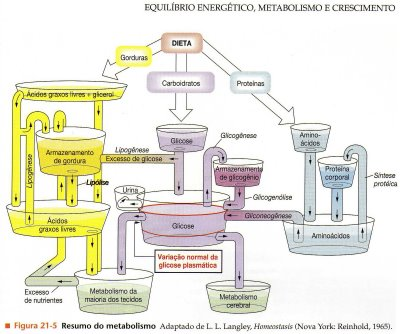 O que é “Síndrome de Cusching? Quais os principais sintomas?  E quais são as 3 causas mais comuns?Como se faz o diagnóstico de hipotireoidismo e sua interpretação?Quais são os sintomas de hipotireoidismo?Quais os substratos prediletos do músculo esquelético nas seguintes condições: a) em repouso; b) em atividade intensa.As quantidades dos tipos de fibras são iguais nos indivíduos?O fator hereditário pode modificar a resposta ao exercício físico?Exercício intenso é recomendado para individuo diabético e obeso?Exercício físico melhora resistência a insulina?Como o exercício físico colabora no controle da glicemia nas vias metabólicas dependente e independente de insulina?Como o exercício físico auxilia no controle da obesidade?O que é carnitina e como ela participa do metabolismo dos ácidos graxos?Quais são os tipos de fibras do músculo esquelético e quais são suas diferenças em relação ao metabolismo e intensidade de exercício?O que é VO2 máximo e para que serve?Qual é o melhor exercício para um paciente que deseja emagrecer?Descreva a estrutura do sistema nervoso simpático e parassimpático.Descreva os efeitos diretos e indiretos do sistema nervoso autônomo.Qual é o hormônio do sistema nervoso autônomo que ativa a liberação de insulina?Qual é o efeito do sistema autônomo simpático na: a) glicemia; b) liberação de insulina; c) nas vias metabólicas. Explique.Liste os medicamentos hipoglicemiantes mais usados e seus mecanismos de ação.Quais são as drogas aprovadas no Brasil para uso no tratamento de obesidade e seus mecanismos de ação?Descreva as principais dietas para tratamento de obesidade.Como a medicina personalizada poderá ser usada para tratamento de obesidade?